GATEAU DES SORCIERESINGREDIENTS :300 g de farine2 c à café de levure1 c à café de cannelle, muscade ou vanille250 g de beurre250g de sucre roux250g de purée de citrouille (chair de citrouille cuite à la vapeur et essorée)100g de crème fraîche3 œufsPREPARATION :Préchauffer le four à 180 °Faire cuire la citrouille pendant 5 mn à la vapeur ou dans l’eau, égoutter et écraser.Faire mousser ensemble le beurre et le sucre.Ajouter les œufs un à un.Dans un autre bol, mélanger la farine, les épices et la levure. Ajouter le tout au mélange beurre-sucre œufs.Ajouter la crème fraîche .Mélanger la pulpe de citrouille avec la pâte et ajouter la vanille ou autre épice. Verser l’appareil dans les caissettes à muffins. Faire cuire 30 minutes au four t°180 °Anyrose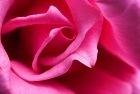 